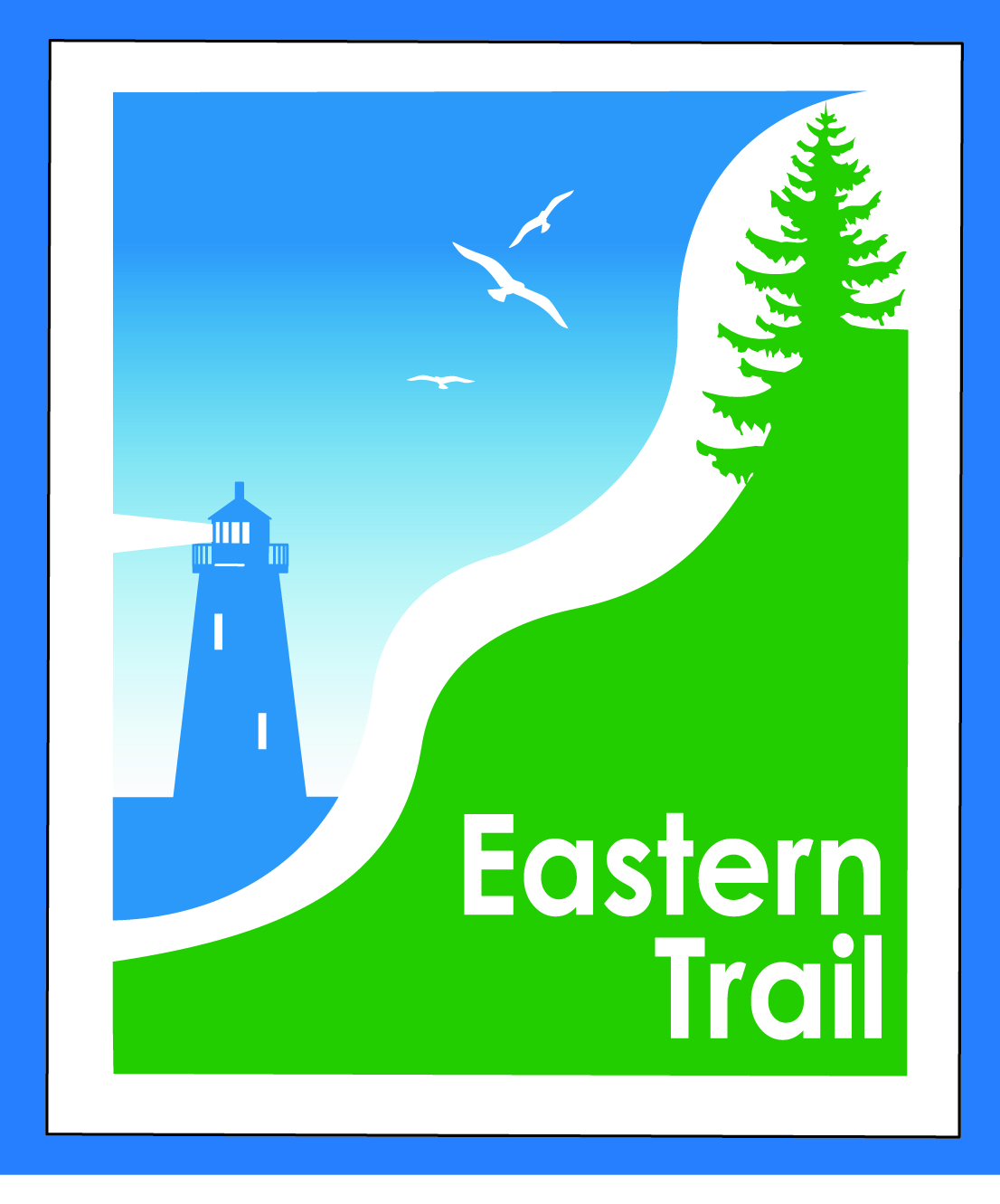                          ETMD Board of Directors –Agenda                        Kennebunk Town Hall   - Third Floor Conference Rm – August 9, 2017 -   8:30 – 10:30 a.m.	Welcome & Introductions – 2 minETA – ETMD Budget Review – 45 minMinutes of June 14, 2017 (to follow) & July 12, 2017 (attached) needs vote - 5 minFinancial  – Carole, Val – 5 minJuly report (attd)- needs vote Operations – 15 min - CaroleDues status – Carole  Cape Arundel request for connection – needs voteOngoing / Proposed Projects:   30 min    Scarborough –  019386.00  Bill, CaroleStatus Kennebunk – Wells –  Marianne, Eric, Carole Reports from Municipalities  Arundel  - Hallczuk dog incidentOutreach & Events – 15 min – CaroleEIS update – Jim Ironman – August 27th August, September CTG & ETA events  Upcoming ETMD events – see tab on attached financial reportOther Business?  –  3 minNext Meeting – September 13, 2017 Adjourn